Experiment 1 Thin Layer Chromatography.Aim:The main aim of this experiment is to obtain an understanding of separation in chromatography by using Thin Layer Chromatography.Objective:The objective of this experiment is to separate a mixture of indicators and using the Rf value, identify the component.Chemicals Required:Universal Indicator Solution,Methyl Orange Solution,Phenolphthalein Solution,Ethanol,Dilute Ammonia Solution.Equipment Required:Thin layer Chromatography Plates,Beaker,Clock Glass,Pencil and Ruler,Capillary tubes.Procedure:Make up the mobile phase by making up the mobile phase using deionised water, ethanol and dilute ammonia solution in a ratio of 5:2:1.Place approximately 1cm of the mobile phase into the beaker and cover with a clock glass to saturate the container.Using the pencil and ruler carefully draw a line approximately 1 to 2 cm from the bottom of the plate.Place the capillary tube into the Universal indicator and carefully spot onto the line, making the spot have the smallest diameter possible.This can be done for the methyl orange and phenolphthalein indicators too. The spots should be spaced out to avoid mixing of the indicators.Allow the spots to dry and apply another. This is done approximately 3 or 4 times depending on how dilute the samples are.Once spotting is complete the plate is marked about two thirds up the plate to show where to stop when the mobile phase reaches that point.It is then placed into the saturated container and covered by the clock glass.It is important that the plate doesn’t move once immersed in the mobile phase.Results: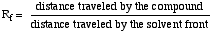 Distance travelled by the Mobile Phase =Distance travelled by the Methyl Orange Indicator =Distance travelled by the Phenolphthalein =Rf value of Methyl Orange =Rf value of Phenolphthalein =Distance travelled by the fastest moving component =Rf value =Distance travelled by the next fastest component =Rf value =Distance travelled by the next fastest component =Rf value =Using the Rf values identify the components of the Universal Indicator. 